                                                                              令和5年8月25日発行2023年　9月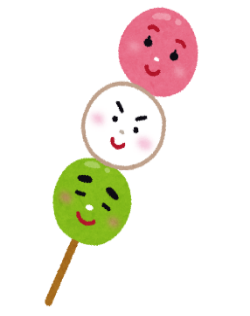 ここ数年間はコロナの文字での挨拶でしたが、今年は、「酷暑」の日々でした。今後も、熱中症や少しずつ増えているコロナに留意して、9月からの保育にしっかりと取り組んでいきたいと思います。さて、7月の夏祭りでは、大勢の方が保育園に足を運んで頂きました。4年ぶりで見通しが立たず、行列になっている店もあってご不便をおかけしました。また、役員の方々には、知恵と汗の結晶とも言える出店に心より感謝いたします。さらに8月6日には、光丘町内の夏祭りが本園の園庭で行われ、約350人が集まったとのことでした。光の園保育園が地域と共に生き、人々の心に少しでも憩いを与える場所となっていければと思っています。9・10月の運動会までの行事予定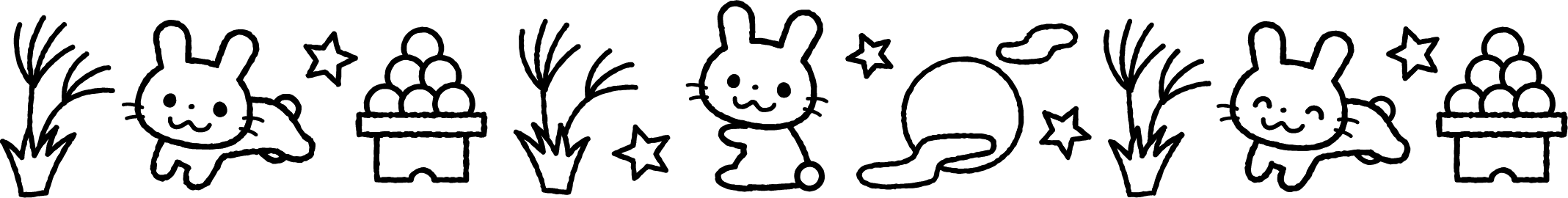 ★今年の運動会のテーマは『colorful～輝け　ひかりっこ～』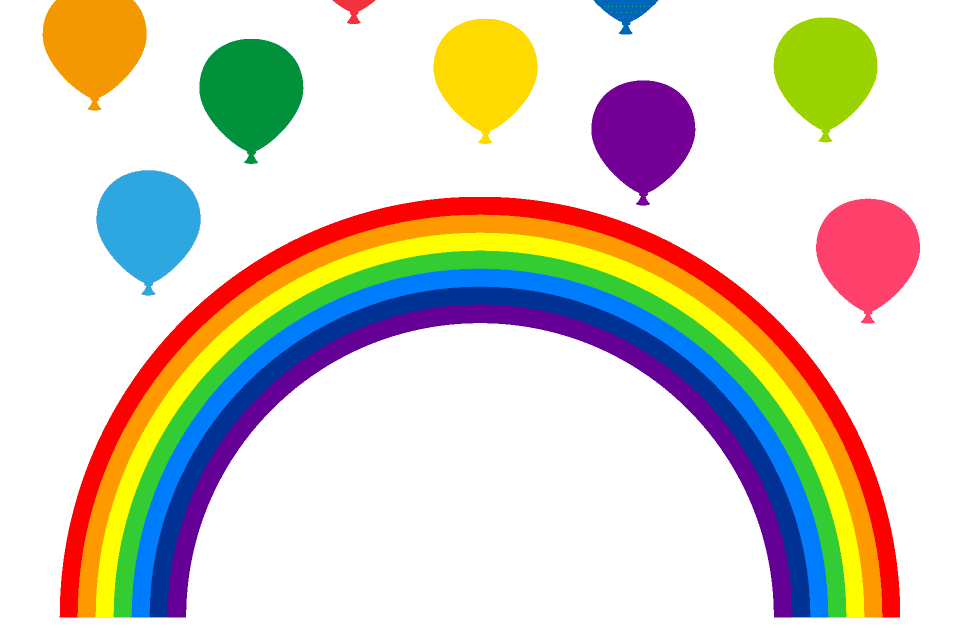 　個性豊かな光の園の子ども達。日頃からそれぞれの目標に向かって、励まし合ったり競い合ったりしながら頑張っています。そんな子どもたちの魅力あふれる素敵な個性を輝かせてほしいという思いを込めて、テーマを設定しました。8月上旬に配信メールで連絡していました通り、以上児クラス対象の運動会となります。未満児の皆様には申し訳ありませんが、家庭保育のご協力をお願いします。10月18日(水）～19日(木)の保育参観の時に、運動遊びを交えた保育の様子をご覧になって頂ければ幸いです。10時開始～12時前の終了予定です。入場は、Ａさんの保護者から時間ごとに園庭の決められた席に入ります。ひと家庭３人まで参観可とします。席は、あらかじめ子ども達で抽選をしておきます。★保育連盟が唱えている7つのメッセージの７つ目7つ目は、「子どもは自然が大好き」ということです。草花、昆虫、そして太陽の光、水、おいしい空気が大好きです。徐々に過ごしやすくなる9月になります。「次の休みは、〇公園、□牧場、△キャンプ場に行こうか」という言葉を、子ども達は待っていることと思います。★本園創立70周年記念式典について本園は創立72年目を迎えます。コロナ禍で2年間延期していましたが、70周年の記念行事を今年の10月28日（土）に執り行います。福岡市保育協会の会長やカトリック福岡教区の司教様、長年本園で働いて頂いた先生方等をお招きします。年長児さんも登場して園での生活の一部を紹介してもらおうと考えています。この記念の日には、本園の職員も参列しますので、この日は家庭保育のご協力をどうぞよろしくお願い致します。★今年は単独での給食懇談会です本園が大切にしている「食育」について多角度から説明していきます。後半では、お子様が日頃食べている給食の試食もあります。まだ席に余裕がありますので、今からでも参加希望の方は事務室に声をおかけください。1(金)制服着用(3・4・5歳児)食育指導(5歳児)18(月)祝日（敬老の日）4(月)お茶の作法(5歳児)20(水）体育教室（年中・年長）5(火)水害防災訓練・合唱指導(5歳児)22(木)モンテッソーリ講師が各クラスを観察6(水)体育教室（年中・年長）23(土）祝日（秋分の日）7(木)誕生会（誕生月の保護者の参観可）25(月)園クラスだより発行（10月号）9(土)子育てサークル(10:00~)未就学児の親子対象27(水）体育教室（年中・年長）・避難訓練13(水)体育教室（年中・年長）29(金）第１回運動会総練習14(木)りんごの丘訪問(5歳児)30(土）布団乾燥16(土)給食懇談会（11時～）10/7(土)第72回運動会10:00～（８日予備）